ISPOR Russia St. Petersburg Chapter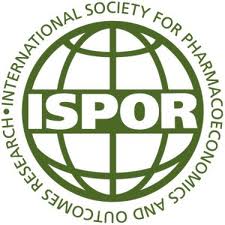 Annual Report 2016To:Board of DirectorsInternational Society for Pharmacoeconomics andOutcomes Research505 Lawrence Square Boulevard SouthLawrenceville, ТО 08648 USAПОДГОТОВЛЕНО Колбин А.С., д.м.н., профессор, заведующей кафедрой клинической фармакологии и доказательной медицины, ПСПбГМУ им. И.П.Павлова;Балыкина Ю.Е., к.ф.м.н., доцент, факультет прикладной математики процессов управления СПбГУ;Сыраева Г.И., сотрудник кафедры клинической фармакологии и доказательной медицины, ПСПбГМУ им. И.П.ПавловаПрезидент отделения ISPOR Колбин А.С., д.м.н., профессор, заведующей кафедрой клинической фармакологии и доказательной медицины, ПСПбГМУ им. И.П.Павлова, Санкт-Петербург, РоссияВице-президентЗвартау Э.Э., д.м.н., профессор, заведующей кафедрой фармакологии, ПСПбГМУ им. И.П.Павлова; директор института фармакологии им. А.В.Вальдмана, Санкт-Петербург, РоссияИсполнительный директорБелоусов Д.Ю., директор Центра фармакоэкономических исследований, Москва, РоссияДиректор по внешним связямГолант З.М., к.э.н., проректор по развитию СПбГХФА, Санкт-Петербург, РоссияСекретарь Курылев А.А., ассистент кафедры клинической фармакологии и доказательной медицины, ПСПбГМУ им. И.П.Павлова, Санкт-Петербург, РоссияПодробная информация http://www.ispor.org/regional_chapters/Russia-StPetersburg/index.asp и http://www.labclinpharm.ru.Работа отделения в течении 2016 года:I. Публикации в области фармакоэкономике и оценке технологий здравоохранения:II. Доклады в области фармакоэкономике и оценке технологий здравоохранения на ISPOR International and European Meeting:III. Доклады в области фармакоэкономике и оценке технологий здравоохранения на российских конференциях:V. Защищена докторская диссертация на тему «Оптимизация лекарственного обеспечения с применением фармакоэкономической оценки медицинских технологий в системе онкологической помощи». 04/05/2016VI. Журнал отделения ISPOR Good Clinical Practice. www.clinvest.ru VII. Активность отделения в работе с органами власти1. Моделирование включения лекарственных средств в федеральные ограничительные списки для Министерства здравоохранения РФ2. Фармакоэпидемиологические исследования использования антимикробных средств в Санкт-Петербурге для ТФОМСVIII. Сайты отделенияhttp://www.labclinpharm.ruhttp://www.healtheconomics.ru№НазваниеЖурналАвторы 1Фармакоэкономический анализ применения брентуксимаба ведотина в терапии рецидивирующей или рефрактерной CD30+ системной анапластической крупноклеточной лимфомы у пациентов старше 18 летКлиническая фармакология и  терапия. – 2016. - 25 (2). – C.91-96.А.С. Колбин, И.А. Вилюм, М.А. Проскурин, Ю.Е. Балыкина2.Клинико-экономический анализ ликсисенатида при сахарном диабете 2 типаКачественная клиническая практика. - 2015. - №4. – C.53-64.А.С.Колбин, А.А.Мосикян, А.А.Курылев, Ю.Е.Балыкина, М.А.Проскурин,, Чжао В.3.ФАРМАКОЭКОНОМИЧЕСКИЙ АНАЛИЗ ПРИМЕНЕНИЯ ТЕЛАВАНЦИНА В ТЕРАПИИ ПАЦИЕНТОВ С НОЗОКОМИАЛЬНОЙ ПНЕВМОНИЕЙ В УСЛОВИЯХ ЗДРАВООХРАНЕНИЯ РФФАРМАКОЭКОНОМИКА: Теория и практика. – 2016. – Т.4. – N.2. – C.88-92.Колбин А.С., Вилюм И.А., Проскурин М.А., Балыкина Ю.Е.4.ФАРМАКОЭКОНОМИЧЕСКИЙ АНАЛИЗ ПРИМЕНЕНИЯ ТЕЛАВАНЦИНА В ТЕРАПИИ ПАЦИЕНТОВ С ОСЛОЖНЕННЫМИ ИНФЕКЦИЯМИ КОЖИ И МЯГКИХ ТКАНЕЙ В УСЛОВИЯХ ЗДРАВООХРАНЕНИЯ РФФАРМАКОЭКОНОМИКА: Теория и практика. – 2016. – Т.4. – N.2. – C.75-81.Колбин А.С., Вилюм И.А., Проскурин М.А., Балыкина Ю.Е.5.Модели анализа включений лекарственных средств в ограничительные перечни (на примере ЖНВЛП) 2016 г.ФАРМАКОЭКОНОМИКА. Современная Фармакоэкономика и Фармакоэпидемиология. -2016. -  1. – C.39-43.Колбин А.С., Прасолов А.В., Максимкина Е.А., Балыкина Ю.Е., Голант З.М., Полушин Ю.С., Курылев А.А., Вилюм И.А.6.Сравнительный клинико-экономический анализ исходов сахарного диабета 1 типа (СД 1) при лечении инсулинами гларгин или деглудек в составе базис-болюсной инсулинотерапии. ФАРМАКОЭКОНОМИКА: Теория и практика. – 2016. – Т.4. – N.1. – C.1-5.Колбин А.С., Чжао В., Мосикян А.А., Курылев А.А., Балыкина Ю.Е., Проскурин М.А.7.Сравнительный клинико-экономический анализ исходов сахарного диабета 2 типа (СД 2) при лечении инсулинами гларгин или деглудек в составе базис-болюсной инсулинотерапии. ФАРМАКОЭКОНОМИКА: Теория и практика. – 2016. – Т.4. – N.1. – C.1-5.Колбин А.С., Чжао В., Мосикян А.А., Курылев А.А., Балыкина Ю.Е., Проскурин М.А.8.Сравнительный клинико-экономический анализ исходов сахарного диабета 2 типа (СД 2) при лечении инсулинами гларгин или деглудек в сочетании с различными пероральными сахароснижающими препаратами (ПССП). ФАРМАКОЭКОНОМИКА: Теория и практика. – 2016. – Т.4. – N.1. – C.1-5.Колбин А.С., Чжао В., Мосикян А.А., Курылев А.А., Балыкина Ю.Е., Проскурин М.А.9.Федеральное руководство по использованию лекарственных средств (формулярная система).Выпуск  XVII , M.:Видокс, 2016.-1045 с.Авторский коллектив, под.редакцией А.Г.Чучалина10.A mathematical model for predicting the development of bacterial resistance based on the relationship between the level of antimicrobial resistance and the volume of antibiotic consumptionEV0342 ePoster Viewing Resistance surveillance & epidemiology: Gram-negatives. ECCMID, 2016.A. Kolbin, R. Lawson, A. Kurylev, K. Ryan, M. Arepeva, Y. Balykina, A. Spiridonova, N.Mukhina, S. Sidorenko11.Фармакоэкономический анализ лечения больных тяжелой неконтролируемой бронхиальной астмой в РоссииПрактическая пульмонология. – 2015. - №4. – C.10-17.А.С. Колбин, М.Ю. Фролов, Т.Л. Галанкин12.АНАЛИЗ ФОРМИРОВАНИЯ ОГРАНИЧИТЕЛЬНЫХ СПИСКОВ В РОССИИ НА ПРИМЕРЕ ЖНВЛП. РОЛЬФАРМАКОЭКОНОМИКИВИЧ-ИНФЕКЦИЯ И ИММУНОСУПРЕССИИ. -  2016. –Т.8. - N.2. - C.71-77.А.С.Колбин, А.В.Прасолов, Е.А.Максимкина, Ю.Е.Балыкина, З.М.Голант, Ю.С. Полушин, А.А.Курылев, И.А.Вилюм13.Фармакоэкономический анализ применения сзумаба у детей, больных тяжелой неконтролируемой бронхиальной аcтмой: данные реальной клинической практики в РоссииПедиатрическая фармакология. – 2016. – Т.13 (№4). – C.345-354.Колбин А.С., Намазова-Баранова Л.С., Вишнева Е.А., и соавт. 14.Development of a Search Engine for the MEDLINE Database with Search Results Ranking from the Perspective of Evidence-Based MedicineValue in health. Ispor 19th Annual European Congress research abstracts. 2016, Vienna, Austria. PRM69.- A369.Kolbin A., Kamalov M., Balykina Y., Dobrynin V., Verbitskaya E.15.PARAMETRIC AND NON-PARAMETRIC APPROACHES FOR PREDICTING BACTERIAL RESISTANCEValue in health. Ispor 19th Annual European Congress research abstracts. 2016, Vienna, Austria. PHP15.-A441. M. Arepyeva, A. Kolbin, A.Kurylev, Yu. Balykina,  A. Spiridonova, N. Mukhina, S. Sidorenko16.Development of Predictive Models for the Analysis of the List of Vital Essential and Necessary Drugs CompilationValue in health. Ispor 19th Annual European Congress research abstracts. 2016, Vienna, Austria. PHP50.-A448. Kolbin A., Prasolov A., Balykina Y., Maksimkina E., Golant Z., Polushin Y., Kurylev A., Vilum I.17.PHARMACOECONOMIC ANALYSIS OF TREATMENT OF ADULT PATIENTS WITH SEVERE UNCONTROLLED ASTHMA WITH OMALIZUMAB IN RUSSIAValue in health. Ispor 19th Annual European Congress research abstracts. 2016, Vienna, Austria. PRS38.-A555.Kolbin A, Frolov M , Galankin T 18.PHARMACOECONOMIC ANALYSIS OF TREATMENT OF CHILDREN WITH SEVERE UNCONTROLLED ASTHMA WITH OMALIZUMAB IN RUSSIA.Value in health. Ispor 19th Annual European Congress research abstracts. 2016, Vienna, Austria. PRS37.-A555.A.S. Kolbin, L.S. Namazova-Baranova, E.A. Vishneva, M.Y. Frolov, T.L. Galankin, A.A. Alekseeva, E.A. Dobrynina19.Low-density lipoprotein cholesterol lowering efficacy of evolocumab may reduce need for apheresis in heterozygous familial hypercholesterolaemia patients according to Russian guidelinesValue in health. Ispor 19th Annual European Congress research abstracts. 2016, Vienna, Austria. PCV101.-A654.Gonzalez TD, Kurylev A, Kolbin AS, Zinina T, Sidelnikov E, Villa G  20.Математическая модель прогнозирования развития бактериальной резистентности, построенная на основе зависимости между уровнем резистентности и объемом потребления антибиотиковКлин микробиол антимикроб химиотер. - 	2016. – Т.18. - No3. – C.2000-211.М.А. Арепьева, А.С. Колбин, С.В. Сидоренко, А.А. Курылев, Ю.Е. Балыкина, Н.В. Мухина, А.А. Спиридонова21.Стоимость дополнительнойэффективностиПРОТИВООПУХОЛЕВЫХ ПРЕПАРАТОВ (ПО ДАННЫМ ОГРАНИЧИТЕЛЬНЫХ СПИСКОВ)Ремедиум.  - 2016. – 11. – С.42-46.А.С. КОЛБИН, Е.А. МАКСИМКИНА, А.А. КУРЫЛЕВ22.Фармакоэкономический анализ лекарственных средств, применяемых в лечении ревматоидного артрита при неэффективности базовых противовоспалительных средствФАРМАКОЭКОНОМИКА. Современная фармакоэкономика и фармакоэпидемиология. -2016. -  Том 9. - N3. – C.20-28.Колбин А. С., Курылев А. А., Проскурин М. А., Балыкина Ю. Е.23.Фармакоэкономические аспекты применения интестинального геля, содержащего леводопу и карбидопу, при развернутых стадиях болезни Паркинсона Медицинские технологии. Оценка и выбор. - 2016.- № 1 (23).- С. 74-79.Рудакова А.В., Скоромец А.А., Тимофеева А.А.
24.Социально-экономические последствия алкоголизма в России и возможности снижения ущерба от него Наркология. - 2016. - Т.15.- № 2 (170).- С. 49-58.Попович Л.Д., Потапчик Е.Г., Рудакова А.В. 25.Эффективность затрат на нарлапревир при терапии хронического гепатита С (1 генотип) у пациентов, не получавших ранее противовирусные препараты, и при рецидиве заболевания Журнал инфектологии. - 2016. - №3. -  С. 122-125.Гусев Д.А., Рудакова А.В., Усков А.Н., Коновалова Л.Н., Лобзин Ю.В.26.Анализ эффективности затрат на вакцинацию от гриппа граждан трудоспособного возраста Медицина экстремальных ситуаций. - 2016. - №2 (56).- С. 25-29.Рудакова А.В., Харит С.М., Усков А.Н., Лобзин Ю.В.27.Эффективность затрат на ингибиторы протеазы второй волны при терапии хронического гепатита С (1 генотип) у пациентов, не получавших ранее противовирусные препараты, и при рецидиве заболевания Журнал инфектологии. - 2016. - №1. - С. 79-82.Рудакова А.В., Гусев Д.А., Усков А.Н., Коновалова Л.Н., Лобзин Ю.В.28.Фиксированная комбинация кальципотриола и бетаметазона дипропионата в терапии псориаза: анализ доказательной базы Клиническая дерматология и венерология. - 2016. - Т.15. -  № 2. - С. 85-90.Рудакова А.В., Львов А.Н.29.Ингибиторы дипептидилпептидазы-4 в терапии сахарного диабета 2 типаСб. научных материалов XI международного научного конгресса «Рациональная фармакотерапия». - СПб.: Изд-во СПбГЭУ, 2016. - С. 131-132.Рудакова А.В.30.АНАЛИЗ «ВЛИЯНИЯ НА БЮДЖЕТ» ПРИМЕНЕНИЯ АНТИТРОМБОЦИТАРНОЙ ТЕРАПИИ ТИКАГРЕЛОРОМ И КЛОПИДОГРЕЛОМ У ПАЦИЕНТОВ С ОСТРЫМ КОРОНАРНЫМ СИНДРОМОМ, ПЕРЕНЕСШИХ ОПЕРАЦИЮ КОРОНАРНОГО ШУНТИРОВАНИЯ
Терапевтический архив. -2016. - Т. 88. - № 9. - С. 39-49.Зырянов С.К., Белоусов Д.Ю., Афанасьева Е.В., Думченко Е.В.
31.ФАРМАКОЭКОНОМИЧЕСКАЯ ЭФФЕКТИВНОСТЬ СОЧЕТАННОГО ПРИМЕНЕНИЯ ИНСУЛИНА И ВИЛДАГЛИПТИНА ПРИ ЛЕЧЕНИИ ПАЦИЕНТОВ С САХАРНЫМ ДИАБЕТОМ 2 ТИПА
Клиническая фармакология и терапия. - 2016. - Т. 25. № 4. - С. 92-96.
Зырянов С.К., Дьяков И.Н.
32.ФАРМАКОЭКОНОМИЧЕСКАЯ ОЦЕНКА ИНФЕКЦИИ МОЧЕВЫДЕЛИТЕЛЬНЫХ ПУТЕЙ У НОВОРОЖДЕННЫХ, РОЖДЕННЫХ ОТ МАТЕРЕЙ С ПАТОЛОГИЧЕСКИМ ТЕЧЕНИЕМ БЕРЕМЕННОСТИ
Кубанский научный медицинский вестник. - 2016. - № 2 (157). - С. 156-160.Шулакова О.А., Гуревич К.Г., Зырянов С.К.
33.ФАРМАКОЭКОНОМИЧЕСКИЙ АНАЛИЗ ПРИМЕНЕНИЯ ПРЕПАРАТА КСЕОМИН® ДЛЯ ЛЕЧЕНИЯ ПАЦИЕНТОВ С ФОКАЛЬНОЙ Качественная клиническая практика. - 2016. - № 2. - С. 14-23.Зырянов С.К., Белоусов Д.Ю., Чеберда А.Е.
34.ФАРМАКОЭКОНОМИЧЕСКАЯ ОЦЕНКА ЛЕКАРСТВЕННЫХ ПРЕПАРАТОВ: ЧТО ВАЖНО ДЛЯ ПРАКТИЧЕСКОГО ВРАЧА
Эффективная фармакотерапия. - 2016.  -№ 11. - С. 40-45.Зырянов С.К., Галеева Ж.А.
пп.Название конференцииОрганизаторПостер/ Оральная презентацияМесто проведения1ISPOR 19th Annual European CongressISPORDevelopment of a Search Engine for the MEDLINE Database with Search Results Ranking from the Perspective of Evidence-Based MedicineVienna, Austria.2ISPOR 19th Annual European CongressISPORPARAMETRIC AND NON-PARAMETRIC APPROACHES FOR PREDICTING BACTERIAL RESISTANCEVienna, Austria.3ISPOR 19th Annual European CongressISPORDevelopment of Predictive Models for the Analysis of the List of Vital Essential and Necessary Drugs CompilationVienna, Austria.4ISPOR 19th Annual European CongressISPORPHARMACOECONOMIC ANALYSIS OF TREATMENT OF ADULT PATIENTS WITH SEVERE UNCONTROLLED ASTHMA WITH OMALIZUMAB IN RUSSIAVienna, Austria.5ISPOR 19th Annual European CongressISPORPHARMACOECONOMIC ANALYSIS OF TREATMENT OF CHILDREN WITH SEVERE UNCONTROLLED ASTHMA WITH OMALIZUMAB IN RUSSIAVienna, Austria.6ISPOR 19th Annual European CongressISPORLow-density lipoprotein cholesterol lowering efficacy of evolocumab may reduce need for apheresis in heterozygous familial hypercholesterolaemia patients according to Russian guidelinesVienna, Austria.7ISPOR 19th Annual European CongressISPORThe cost of additional effectivenessof anticancer drugsаccording to the restrictive lists of RussiaVienna, Austria.пп.Название конференцииОрганизаторНазвание докладаМесто проведения1.4-й Межрегиональный научно-практический симпозиум«ВИЧ-медицина и фармакоэкономика. Вопросы экономики в эпидемиологии, профилактике, диагностике и клинике ВИЧ-инфекции»КОМИТЕТ ПО ЗДРАВООХРАНЕНИЮ САНКТ-ПЕТЕРБУРГА Анализ формирования ограничительных списков в РФ на примере ЖНВЛП. Роль фармакоэкономики.Санкт-Петербург2.«Доступ к терапии: от рекомендаций к реальной практике. Новые возможности лечения пациентов с тяжелой неконтролируемой астмой»МИНИСТЕРСТВО ЗДРАВООХРАНЕНИЯФармакоэкономические аспекты применения омализумаба у пациентов с тяжелой астмойМосква3.XXIII Российский национальный конгресс  “Человек и лекарство” 2016МИНИСТЕРСТВО ЗДРАВООХРАНЕНИЯСистемные антимикотики: кому, когда, что, сколько?Москва4.Всероссийское совещание «Актуальные вопросы клинической фармакологии и лекарственного обеспечения»МИНИСТЕРСТВО ЗДРАВООХРАНЕНИЯМоделирование включения лекарственных средств в лекарственные перечниПятигорск5.IV всероссийская конФеренцияАктуальные вопросы доклинических и клинических исследований лекарственных средств и клинических испытаний медицинских изделииМИНИСТЕРСТВО ЗДРАВООХРАНЕНИЯВыбор генерических лекарственных средств на основе ОТЗ. Роль обсервационных исследованииСанкт-Петербург6.РОССИЙСКО-КИТАЙСКАЯНАУЧНО-ПРАКТИЧЕСКАЯ КОНФЕРЕНЦИЯпо медицинской микробиологии и клинической микологии. XIX Кашкинские чтенияМИНИСТЕРСТВО ЗДРАВООХРАНЕНИЯ РФФармакоэпидемиология антимикробных лекарственных средств в перинатологииСанкт-Петербург7.Научно-практическая конференция Сахарный диабет – социальное и экономическое бремяКОМИТЕТ ПО ЗДРАВООХРАНЕНИЮ САНКТ-ПЕТЕРБУРГА Фармакоэкономическое моделирование по результатам реальной клинической практики (сахарный диабет)Санкт-Петербург8.Дискуссионный совет «Фармакоэкономический анализ Рекомендаций РООМ»Кто или что влияет на оптимальный выбор пути введения лекарственных средств – это решение клинициста, пациента или государства?Сочи9.САНК	Т-ПЕТЕРБУРГСКИЙСЕПТИЧЕСКИЙФОРУМКОМИТЕТ ПО ЗДРАВООХРАНЕНИЮ САНКТ-ПЕТЕРБУРГАФармакоэпидемиологияантимикробныхпрепаратоввнеонатологииСанкт-Петербург10.ХI международный научный конгресс«Рациональная фармакотерапия»МИНИСТЕРСТВО ЗДРАВООХРАНЕНИЯ РФФармакоэпидемиология противомикробных средств в Санкт-Петербурге –  «от детей до взрослыхСанкт-Петербург11.ХI международный научный конгресс«Рациональная фармакотерапия»МИНИСТЕРСТВО ЗДРАВООХРАНЕНИЯ РФОпыт разработки алгоритма ранжирования результатов клинических исследований по уровням доказательностиСанкт-Петербург12.Научно-практической конференции с международным участием«ВИЧ-инфекция и иммуносупресии. Тяжелые и коморбидные формы ВИЧ-инфекции.Эпидемиология и современные стратегии»(VIII-е Виноградовские чтенияМИНИСТЕРСТВО ЗДРАВООХРАНЕНИЯ РФ,РОССИЙСКАЯ АКАДЕМИЯ МЕДИЦИНСКИХ НАУКВыбор воспроизведенных лекарственных средств на основе оценке технологий здравоохраненияСанкт-Петербург13.I Всероссийское совещание «Актуальные вопросы клинической онкологии»Профильная комиссия Министерства здравоохранения Российской Федерации по специальности «онкология»ФГБУ «Российский Научный Онкологический центр им. Н.Н. Блохина» Министерства здравоохранения Российской Федерации«Ассоциация Онкологов России»Стоимость дополнительной эффективности противоопухолевых препаратов.Москва 14.II Общероссийская конференция с международным участием «Перинатальная медицина: от прегравидарной подготовки к здоровому материнству и детству». Комитет по здравоохранению Санкт-ПетербургаФармакоэкономические аспекты заместительной сурфактантной терапии респираторного дистресс-синдрома у недоношенных детейСанкт-Петербург15.ХХVIII Итоговая научно-практическая конференция «Актуальные вопросы инфекционных заболеваний у детей – 2016» Комитет по здравоохранению Санкт-ПетербургаФармакоэкономические аспекты профилактики и терапии инфекционных заболеванийСанкт-Петербург 16.II Петербургский онкологический форум «Белые ночи»Комитет по здравоохранению Санкт-ПетербургаФармакоэкономические аспекты терапии метастатической меланомыСанкт-Петербург17.XI международный научный конгресс «Рациональная фармакотерапия»  Комитет по здравоохранению Санкт-ПетербургаФармакоэкономические аспекты применения ингибиторов дипептидилпептидазы 4 типа при сахарном диабете 2 типаСанкт-Петербург.18.Научно-практическая я конференция«ВИЧ-инфекция и иммуносупресии. Тяжелые и коморбидные формы ВИЧ-инфекции. Эпидемиология и современные стратегии» Комитет по здравоохранению Санкт-ПетербургаФармакоэкономика терапии ВИЧ-инфекцииСанкт-Петербург19.Всероссийская научно-практическая конференция с международным участием «Инновационные технологии во фтизиатрии», посвященная памяти академика РАМН М.И. ПерельманаРОССИЙСКАЯ АКАДЕМИЯ МЕДИЦИНСКИХ НАУКФармакоэкономические аспекты определения лекарственной чувствительности возбудителя туберкулеза легких с помощью фенотипических методовМосква20.Секция на II онкологическом форуме “Белые ночи -2016”Министерство здравоохраненияABC/VEN-анализ в онкологииСанкт-Петербург